Translation scrambleActivity 1 – the first roundRace your partner to translate these sentences the fastest. Make a note of who is the fastest. If your partner finishes first, make sure you check their work so that it is correct. If you find errors, they must correct them.Activity 2 – the second roundFind a new partner. Race your new partner to translate these sentences into German. If your partner finishes first, make sure you check their work so that it is correct. If you find errors, they must correct them.For the teacherRemove this section before sharing this resource with students.Activity 1 – the first roundActivity 2 – the second round© State of New South Wales (Department of Education), 2024The copyright material published in this resource is subject to the Copyright Act 1968 (Cth) and is owned by the NSW Department of Education or, where indicated, by a party other than the NSW Department of Education (third-party material).Copyright material available in this resource and owned by the NSW Department of Education is licensed under a Creative Commons Attribution 4.0 International (CC BY 4.0) license.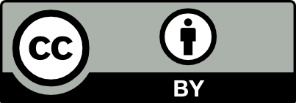 This license allows you to share and adapt the material for any purpose, even commercially.Attribution should be given to © State of New South Wales (Department of Education), 2024.Material in this resource not available under a Creative Commons license:the NSW Department of Education logo, other logos and trademark-protected materialmaterial owned by a third party that has been reproduced with permission. You will need to obtain permission from the third party to reuse its material.Links to third-party material and websitesPlease note that the provided (reading/viewing material/list/links/texts) are a suggestion only and implies no endorsement, by the New South Wales Department of Education, of any author, publisher, or book title. School principals and teachers are best placed to assess the suitability of resources that would complement the curriculum and reflect the needs and interests of their students.If you use the links provided in this document to access a third-party's website, you acknowledge that the terms of use, including licence terms set out on the third-party's website apply to the use which may be made of the materials on that third-party website or where permitted by the Copyright Act 1968 (Cth). The department accepts no responsibility for content on third-party websites.EnglishGermanThat is a bread roll.I eat muesli and milk for breakfast.I like to eat currywurst.I don’t like to drink coffee.My favourite food is black forest cake.EnglishGermanThese are French fries.What do you eat for breakfast?Do you like eating kebabs?You like to drink water.My favourite food is not chocolate.EnglishGermanThat is a bread roll.Das ist ein Brötchen.I eat muesli and milk for breakfast.Ich esse Müsli und Milch zum Frühstück.I like to eat currywurst.Ich esse gern Currywurst.I don’t like to drink coffee.Ich trinke nicht gern Kaffee.My favourite food is black forest cake.Mein Lieblingsessen ist Schwarzwälder Kirschtorte.EnglishGermanThese are French fries.Das sind Pommes frites.What do you eat for breakfast?Was isst du gern zum Frühstück?Do you like eating kebabs?Isst du gern Döner?You like to drink water.Du trinkst gern Wasser.My favourite food is not chocolate.Mein Lieblingsessen ist nicht Schokolade.